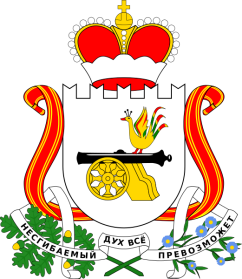 № 11 (129)6 июня 2022 г.МУНИЦИПАЛЬНЫЕ ПРАВОВЫЕ АКТЫ СОВЕТА ДЕПУТАТОВ ГОГОЛЕВСКОГО СЕЛЬСКОГО ПОСЕЛЕНИЯ МОНАСТЫРЩИНСКОГО РАЙОНА СМОЛЕНСКОЙ ОБЛАСТИ ПЕРВОГО СОЗЫВАСОГЛАШЕНИЕ № о передаче Контрольно-ревизионной комиссии муниципального образования «Монастырщинский район» Смоленской области полномочий Контрольно-ревизионной комиссии Гоголевского сельского поселения Монастырщинского района Смоленской области по осуществлению внешнего муниципального финансового контроляп.  Монастырщина                                                                                 «30» мая 2022 г.Совет депутатов Гоголевского сельского поселения Монастырщинского района Смоленской области, именуемый в дальнейшем «Совет депутатов поселения», в лице Главы муниципального образования Гоголевского сельского поселения Монастырщинского района Смоленской области Колесникова Андрея Андреевича действующего на основании Устава Гоголевского сельского поселения Монастырщинского района Смоленской области, Монастырщинский районный Совет депутатов, именуемый в дальнейшем «Совет депутатов района», в лице Председателя Монастырщинского районного Совета депутатов Счастливого Петра Александровича, действующего на основании Устава муниципального образования «Монастырщинский район» Смоленской области и Контрольно-ревизионная комиссия муниципального образования «Монастырщинский район» Смоленской области в лице Председателя Контрольно-ревизионной комиссии муниципального образования «Монастырщинский район» Смоленской области Грековой Надежды Григорьевны, действующего на основании Положения о Контрольно-ревизионной комиссии муниципального образования «Монастырщинский район» Смоленской области, вместе именуемые Стороны, руководствуясь частью 11 статьи 3 Федерального закона от 7 февраля 2011 года № 6-ФЗ «Об общих принципах организации и деятельности контрольно-счетных органов субъектов Российской Федерации и муниципальных образований», заключили настоящее соглашение о нижеследующем.1. Общие положенияПредметом настоящего Соглашения является передача Контрольно-ревизионной комиссии муниципального образования «Монастырщинский район» Смоленской области (далее – контрольно-счетного органа района) полномочий Контрольно-ревизионной комиссии Гоголевского сельского поселения Монастырщинского района Смоленской области (далее – контрольно-счетный орган поселения) по осуществлению внешнего муниципального финансового контроля и передача из бюджета поселения в бюджет района межбюджетных трансфертов на осуществление переданных полномочий.Контрольно-счетному органу района передаются следующие полномочия контрольно-счетного органа поселения:1) организация и осуществление контроля за законностью и эффективностью использования средств бюджета Гоголевского сельского поселения Монастырщинского района Смоленской области (далее также – местный бюджет), а также иных средств в случаях, предусмотренных законодательством Российской Федерации;2) экспертиза проектов местного бюджета, проверка и анализ обоснованности его показателей;3) внешняя проверка годового отчета об исполнении местного бюджета;4) проведение аудита в сфере закупок товаров, работ и услуг в соответствии с Федеральным законом от 5 апреля 2013 года № 44-ФЗ «О контрактной системе в сфере закупок товаров, работ, услуг для обеспечения государственных и муниципальных нужд»;5) оценка эффективности формирования муниципальной собственности Гоголевского сельского поселения Монастырщинского района Смоленской области (далее также  – сельское поселение), управления и распоряжения такой собственностью и контроль за соблюдением установленного порядка формирования такой собственности, управления и распоряжения такой собственностью (включая исключительные права на результаты интеллектуальной деятельности);6) оценка эффективности предоставления налоговых и иных льгот и преимуществ, бюджетных кредитов за счет средств местного бюджета, а также оценка законности предоставления муниципальных гарантий и поручительств или обеспечения исполнения обязательств другими способами по сделкам, совершаемым юридическими лицами и индивидуальными предпринимателями за счет средств местного бюджета и имущества, находящегося в муниципальной собственности;7) экспертиза проектов муниципальных правовых актов сельского поселения в части, касающейся расходных обязательств муниципального образования, экспертиза проектов муниципальных правовых актов сельского поселения, приводящих к изменению доходов местного бюджета, а также муниципальных программ (проектов муниципальных программ);8) анализ и мониторинг бюджетного процесса в сельском поселении, в том числе подготовка предложений по устранению выявленных отклонений в бюджетном процессе и совершенствованию бюджетного законодательства Российской Федерации;9) проведение оперативного анализа исполнения и контроля за организацией исполнения местного бюджета в текущем финансовом году, ежеквартальное представление информации о ходе исполнения местного бюджета, о результатах проведенных контрольных и экспертно-аналитических мероприятий в Совет депутатов поселения и Главе муниципального образования Гоголевского сельского поселения Монастырщинского района Смоленской области; 10) осуществление контроля за состоянием муниципального внутреннего и внешнего долга;11) оценка реализуемости, рисков и результатов достижения целей социально-экономического развития муниципального образования, предусмотренных документами стратегического планирования муниципального образования;12) участие в пределах полномочий в мероприятиях, направленных на противодействие коррупции;13) проведение аудита эффективности, направленного на определение экономности и результативности использования бюджетных средств;14) подготовка предложений по совершенствованию осуществления главными распорядителями средств местного бюджета, главными администраторами доходов местного бюджета, главными администраторами источников финансирования дефицита местного бюджета внутреннего финансового аудита;15) иные полномочия в сфере внешнего муниципального финансового контроля, установленные федеральными законами, областными законами, Уставом сельского поселения и нормативными правовыми актами Совета депутатов поселения.отчета об исполнении бюджета поселения и экспертиза проекта бюджета поселения ежегодно включаются в планы работы контрольно-счетного органа района.Поручения Совета депутатов поселения подлежат обязательному включению в планы работы контрольно-счетного органа района при условии предоставления достаточных ресурсов для их исполнения.2. Межбюджетные трансферты, перечисляемые на осуществление передаваемых полномочий2.1. Исполнение полномочий, указанных в пункте 1.2. настоящего Соглашения, осуществляется за счет межбюджетных трансфертов, перечисляемых из бюджета муниципального образования Гоголевского сельского поселения Монастырщинского района Смоленской области в бюджет муниципального образования «Монастырщинский район» Смоленской области на лицевой счет Контрольно-ревизионной комиссии муниципального образования «Монастырщинский район» Смоленской области, указанный в разделе «7. Реквизиты и подписи сторон» настоящего Соглашения.2.2. Объем межбюджетных трансфертов на очередной год, предоставляемых из бюджета поселения в бюджет муниципального района на осуществление полномочий, предусмотренных настоящим Соглашением, составляет 9100 рублей 00 копеек.2.3. Для проведения контрольно-счетным органом района контрольных и экспертно-аналитических мероприятий, предусмотренных поручениями и предложениями Совета депутатов поселения или предложениями Главы муниципального образования Гоголевского сельского поселения Монастырщинского района Смоленской области, может предоставляться дополнительный объем межбюджетных трансфертов, размер которого определяется дополнительным соглашением.2.4. Ежегодный объем межбюджетных трансфертов перечисляется в следующем порядке: двумя частями в сроки до 1 апреля (не менее 1/2 годового объема межбюджетных трансфертов и до 1 октября оставшаяся часть межбюджетных трансфертов. Дополнительный объем межбюджетных трансфертов перечисляется в сроки, установленные дополнительным соглашением.3. Права и обязанности сторон3.1. Совет депутатов муниципального района:1)  устанавливает в муниципальных правовых актах полномочия контрольно-счетного органа муниципального района по осуществлению предусмотренных настоящим Соглашением полномочий;2) устанавливает штатную численность контрольно-счетного органа муниципального района с учетом необходимости осуществления предусмотренных настоящим Соглашением полномочий;3) устанавливает случаи и порядок использования собственных материальных ресурсов и финансовых средств муниципального района для осуществления предусмотренных настоящим Соглашением полномочий;4) получает от контрольно-счетного органа муниципального района информацию об осуществлении предусмотренных настоящим Соглашением полномочий и результатах проведённых контрольных, и экспертно-аналитических мероприятиях в порядке и случаях, установленных Регламентом Совета депутатов поселения.3.2. Контрольно-счетный орган:1) ежегодно включает в планы своей работы внешнюю проверку годового отчета об исполнении бюджета поселения и экспертизу проекта бюджета поселения; 2) включает в планы своей работы контрольные и экспертно-аналитические мероприятия, предусмотренные поручениями Совета депутатов поселения при условии предоставления достаточных ресурсов для их исполнения;3) проводит предусмотренные планом своей работы мероприятия в сроки, определенные по согласованию с инициатором проведения мероприятия (если сроки не установлены законодательством);4) для подготовки к внешней проверке годового отчета об исполнении бюджета поселения имеет право в течение соответствующего года осуществлять контроль за исполнением бюджета поселения и использованием средств бюджета поселения;5) определяет формы, цели, задачи и исполнителей проводимых мероприятий, способы их проведения, проверяемые органы и организации в соответствии со своим регламентом и стандартами внешнего муниципального финансового контроля и с учетом предложений инициатора проведения мероприятия;6) проводит контрольные и экспертно-аналитические мероприятий совместно с другими органами и организациями, с привлечением их специалистов и независимых экспертов;7) направляет отчеты и заключения по результатам проведенных мероприятий в Совет депутатов поселения, размещает информацию о проведенных мероприятиях на своем официальном сайте в сети «Интернет»;8) направляет представления и предписания Администрации Гоголевского сельского поселения Монастырщинского района Смоленской области, другим проверяемым органам и организациям, принимает другие предусмотренные законодательством меры по устранению и предотвращению выявляемых нарушений;9) при выявлении возможностей по совершенствованию бюджетного процесса, системы управления и распоряжения имуществом, находящимся в собственности поселения, направляет Совету депутатов поселения соответствующие предложения;10) в случае возникновения препятствий для осуществления предусмотренных настоящим Соглашением полномочий обращается в Совет депутатов поселения с предложениями по их устранению;11) обеспечивает использование средств предусмотренных настоящим Соглашением межбюджетных трансфертов исключительно на оплату труда своих работников и материально-техническое обеспечение своей деятельности;12) в установленном порядке использует средства предусмотренных настоящим Соглашением межбюджетных трансфертов на компенсацию расходов, осуществленных до поступления межбюджетных трансфертов в бюджет муниципального района;13) обеспечивает предоставление Совету депутатов поселения и Администрации Гоголевского сельского поселения Монастырщинского района Смоленской области ежегодных отчетов об использовании предусмотренных настоящим Соглашением межбюджетных трансфертов в срок до 20 числа месяца, следующего за отчетным периодом;14) Ежегодно предоставляет Совету депутатов поселения и Совету депутатов муниципального района информацию об осуществлении предусмотренных настоящим Соглашением полномочий;15) сообщает Совету депутатов поселения о мерах по устранения нарушений законодательства и настоящего Соглашения, допущенных при осуществлении предусмотренных настоящим Соглашением полномочий, в течение 10 рабочих дней при получении решения Совета депутатов поселения о необходимости их устранения;16) приостанавливает осуществление предусмотренных настоящим Соглашением полномочий в случае невыполнения Советом депутатов поселения своих обязательств по обеспечению перечисления межбюджетных трансфертов в бюджет муниципального района.3.3. Совет депутатов поселения:1) утверждает в решении о бюджете поселения межбюджетные трансферты бюджету муниципального района на осуществление переданных полномочий в объеме, определенном в соответствии с предусмотренным настоящим Соглашением порядком, и обеспечивает их перечисление в бюджет муниципального района;2) направляет в контрольно-счетный орган муниципального района предложения о проведении контрольных и экспертно-аналитических мероприятий и поручать ему проведение соответствующих мероприятий;3) определяет контрольно-счетному органу муниципального района сроки, цели, задачи проводимых мероприятий, способы их проведения, проверяемые органы и организации;4) привлекает депутатов Совета депутатов поселения для участия в проведении контрольных и экспертно-аналитических мероприятий контрольно-счетного органа муниципального района;5) рассматривает отчеты и заключения, а также предложения контрольно-счетного органа муниципального района по результатам проведения контрольных и экспертно-аналитических мероприятий;6)  рассматривает обращения контрольно-счетного органа муниципального района по поводу устранения препятствий для выполнения предусмотренных настоящим Соглашением полномочий, принимает необходимые для их устранения муниципальные правовые акты;7) получает отчеты об использовании предусмотренных настоящим Соглашением межбюджетных трансфертов и информацию об осуществлении предусмотренных настоящим Соглашением полномочий, контролирует выполнение контрольно-счетным органом муниципального района его обязанностей;8) принимает обязательные для контрольно-счетного органа муниципального района решения об устранении нарушений, допущенных при осуществлении предусмотренных настоящим Соглашением полномочий;9) приостанавливает перечисление предусмотренных настоящим Соглашением межбюджетных трансфертов в случае невыполнения контрольно-счетным органом муниципального района своих обязательств.4. Ответственность сторон4.1. Стороны несут ответственность за неисполнение или ненадлежащее исполнение предусмотренных настоящим Соглашением обязанностей, в соответствии с законодательством и настоящим Соглашением.4.2. В случае неисполнения или ненадлежащего исполнения контрольно-счетным органом муниципального района предусмотренных настоящим Соглашением полномочий, Совет депутатов муниципального района обеспечивает возврат в бюджет поселения части объема предусмотренных настоящим Соглашением межбюджетных трансфертов, приходящихся на не проведенные или не надлежаще проведенные мероприятия.5.  Срок действия Соглашения5.1. Соглашение заключено на срок 1 год и действует в период с 1 января 2022 г. по 31 декабря 2022 г.5.2. При отсутствии письменного обращения какой-либо из сторон о прекращении действия Соглашения, направленного до истечения срока действия Соглашения, Соглашение считается пролонгированным на неопределённый срок. 5.3. В случае если решением Совета депутатов поселения о бюджете поселения не будут утверждены межбюджетные трансферты бюджету муниципального района, предусмотренные настоящим Соглашением, действие Соглашения приостанавливается с начала финансового года до момента утверждения соответствующих межбюджетных трансфертов.6.  Заключительные положения6.1. Настоящее Соглашение составлено в трех экзеплярах, имеющих одинаковую юридическую силу, по одному для каждой из Сторон.6.2. Все изменения и дополнения к настоящему Соглашению оформляются дополнительными соглашениями в письменной форме, подписанными уполномоченными представителями Сторон. Дополнительные соглашения являются неотъемлемой частью настоящего Соглашения.6.3. При прекращении действия Соглашения Совет депутатов поселения обеспечивает перечисление в бюджет муниципального района определенную в соответствии с настоящим Соглашением часть объема межбюджетных трансфертов, приходящуюся на проведенные мероприятия.6.4. При прекращении действия Соглашения Совет депутатов муниципального района обеспечивает возврат в бюджет поселения определенную в соответствии с настоящим Соглашением часть объема межбюджетных трансфертов, приходящуюся на не проведенные мероприятия.6.5. По вопросам, не урегулированным настоящим Соглашением, Стороны руководствуются законодательством Российской Федерации.6.6. Споры и разногласия, возникающие между Сторонами в связи с исполнением настоящего Соглашения, разрешаются ими путем проведения переговоров, а в случае невозможности урегулирования в процессе переговоров спорных вопросов споры разрешаются в суде в порядке, установленном действующим законодательством. 7. Реквизиты и подписи сторон Печатное средство массовой информации органов местного самоуправленияГоголевского сельского поселения Монастырщинского района Смоленской областиучреждено Решением Совета депутатов Гоголевского сельского поселенияМонастырщинского района Смоленской области первого созыва от 16.10.2015 № 27РаспространяетсяБЕСПЛАТНОСовет депутатов Гоголевского сельского поселения Монастырщинского района Смоленской областиАдрес: 216137 Смоленская область, Монастырщинский район, д. Гоголевкареквизиты: ИНН / КПП 6710004280 / 671001001Казначейский счет: 03100643000000016300 в ОТДЕЛЕНИЕ СМОЛЕНСК БАНКА РОССИИ//УФК по Смоленской области г. СмоленскБИК 016614901 Единый казначейский счет 40102810445370000055л/с 04633008380 в Финансовом управлении Администрации муниципального образования «Монастырщинский район» Смоленской области Совет депутатов Гоголевского сельского поселения Монастырщинского района Смоленской областиАдрес: 216137 Смоленская область, Монастырщинский район, д. Гоголевкареквизиты: ИНН / КПП 6710004280 / 671001001Казначейский счет: 03100643000000016300 в ОТДЕЛЕНИЕ СМОЛЕНСК БАНКА РОССИИ//УФК по Смоленской области г. СмоленскБИК 016614901 Единый казначейский счет 40102810445370000055л/с 04633008380 в Финансовом управлении Администрации муниципального образования «Монастырщинский район» Смоленской области Глава муниципального образования  Гоголевского сельского поселения Монастырщинского района Смоленской области                   __________            А.А. Колесников     М.П.               (подпись)                         (И. О. Фамилия)Монастырщинский районный Совет депутатовадрес: 216130, Смоленская область, п. Монастырщина, ул. Интернациональная, д.9ареквизиты: ИНН/КПП 6710004096/671001001УФК по Смоленской области (Монастырщинский районный Совет депутатов л/с 04633008440)Казначейский счет 03100643000000016300 в ОТДЕЛЕНИЕ СМОЛЕНСК БАНКА РОССИИ//УФК по Смоленской области г. СмоленскЕдиный казначейский счет 40102810445370000055Монастырщинский районный Совет депутатовадрес: 216130, Смоленская область, п. Монастырщина, ул. Интернациональная, д.9ареквизиты: ИНН/КПП 6710004096/671001001УФК по Смоленской области (Монастырщинский районный Совет депутатов л/с 04633008440)Казначейский счет 03100643000000016300 в ОТДЕЛЕНИЕ СМОЛЕНСК БАНКА РОССИИ//УФК по Смоленской области г. СмоленскЕдиный казначейский счет 40102810445370000055Председатель Монастырщинского районного Совета депутатов                   __________            П.А. Счастливый   М.П.               (подпись)                         (И. О. Фамилия)Контрольно-ревизионная комиссия муниципального образования «Монастырщинский район» Смоленской областиадрес:216130, Смоленская область, п. Монастырщина, ул. Интернациональная, д.9аУФК по Смоленской области (КРК МО «Монастырщинский район» Смоленской области л/с 04633D01120)ИНН 6725035756 / КПП 672501001  / ОГРН 12167000229/ ОКТМО  66627151051 ОКПО  54525667 / ОКВЭД   84.11.33  / ОКФС 14БИК 016614901Казначейский счет 03100643000000016300  в ОТДЕЛЕНИЕ СМОЛЕНСК БАНКА РОССИИ//УФК по Смоленской области г. СмоленскЕдиный казначейский счет 40102810445370000055 Контрольно-ревизионная комиссия муниципального образования «Монастырщинский район» Смоленской областиадрес:216130, Смоленская область, п. Монастырщина, ул. Интернациональная, д.9аУФК по Смоленской области (КРК МО «Монастырщинский район» Смоленской области л/с 04633D01120)ИНН 6725035756 / КПП 672501001  / ОГРН 12167000229/ ОКТМО  66627151051 ОКПО  54525667 / ОКВЭД   84.11.33  / ОКФС 14БИК 016614901Казначейский счет 03100643000000016300  в ОТДЕЛЕНИЕ СМОЛЕНСК БАНКА РОССИИ//УФК по Смоленской области г. СмоленскЕдиный казначейский счет 40102810445370000055 Председатель Контрольно-ревизионной комиссии муниципального образования «Монастырщинский район» Смоленской области                   __________            Н.Г. Грекова   М.П.               (подпись)                         (И. О. Фамилия)Учредители: Совет депутатов Гоголевского сельского поселения Монастырщинского района Смоленской области и Администрация Гоголевского сельского поселения Монастырщинского района Смоленской области.Отпечатано с помощью оргтехники Администрации Гоголевского сельского поселения Монастырщинского района Смоленской области.Адрес: 216137 Смоленская обл., Монастырщинский район, д. Гоголевка, д. 44Ответственный за выпускА.Е.АрхипенковаТел. 2-46-66Тираж 12 экз.